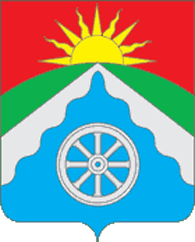 Российская ФедерацияОрловская область         ВЕРХОВСКИЙ РАЙОННЫЙ СОВЕТ          НАРОДНЫХ ДЕПУТАТОВРЕШЕНИЕ« 26»   ноября  2019 года   № 32/235-рс                                       Принято на  32  заседании                                                                          п. Верховье                                                                                     Верховского районного                                                                                                Совета народных депутатов             О бюджете Верховского района на 2020 год и на плановый период 2021 и 2022 годовСтатья 1. Основные характеристики бюджета Верховского района на 2020 год и на плановый период 2021 и 2022 годов1. Утвердить основные характеристики бюджета Верховского района:1) прогнозируемый общий объем доходов бюджета Верховского района на 2020 год в сумме 262 109,0 тыс. рублей, на 2021 год в сумме 254 486,8 тыс. рублей, на 2022 год - в сумме 253 710,9 тыс. рублей;2) общий объем расходов бюджета Верховского района на 2020 год в сумме 262 109,0 тыс. рублей, на 2021 год в сумме 254 486,8 тыс. рублей, на 2022 год - в сумме 253 710,9 тыс. рублей;3) предельный объем муниципального долга Верховского района на 2020 год в сумме 50 804,0 тыс. рублей; на 2021 год в сумме 51 793,0 тыс. рублей, на 2022 год в сумме 52 313,0 тыс. рублей;4) верхний предел внутреннего муниципального долга Верховского района на 
1 января 2021 года – в сумме 8 500,0 тыс. рублей, в том числе верхний предел муниципального долга по муниципальным гарантиям Верховского района на 1 января 
2021 года – в сумме 0 рублей; на 1 января 2022 года – в сумме 3 500,0 тыс. рублей, в том числе верхний предел муниципального долга по муниципальным гарантиям Верховского района на 1 января 2022 года – в сумме 0 рублей;5) источники финансирования дефицита бюджета Верховского района на 2020 год и на плановый период 2021 и 2022 годов – согласно приложению 6 к настоящему решению.Статья 2. Нормативы распределения доходов по уровням бюджетной системы на 2020 год и на плановый период 2021 и 2022 годовВ соответствии с пунктом 2 статьи 184.1 Бюджетного кодекса Российской Федерации утвердить:1) нормативы распределения отдельных налоговых и неналоговых доходов в бюджет Верховского района на 2020 год и на плановый период 2021 и 2022 годов, не установленные бюджетным Законодательством Российской Федерации, – согласно приложению 1 к настоящему Решению;Статья 3. Главные администраторы доходов бюджета Верховского района и главные администраторы источников финансирования дефицита бюджета Верховского района1. Утвердить перечень главных администраторов и администраторов доходов бюджета Верховского района – органов местного самоуправления Верховского района – согласно приложению 2 к настоящему Решению.2. Утвердить перечень главных администраторов доходов бюджета Верховского района – органов государственной власти Российской Федерации – согласно приложению 3 к настоящему Решению.3. Утвердить перечень главных распорядителей бюджетных средств бюджета Верховского района согласно приложению 4 к настоящему Решению4. В случае изменения в 2020 году состава и (или) функций главных администраторов доходов бюджета Верховского района или главных администраторов источников финансирования дефицита бюджета Верховского района, а также изменения принципов назначения и присвоения структуры кодов классификации доходов бюджетов Российской Федерации и классификации источников финансирования дефицита бюджетов Финансовый отдел администрации Верховского района вправе вносить в ходе исполнения бюджета Верховского района соответствующие изменения в перечень главных администраторов доходов бюджета Верховского района и главных администраторов источников финансирования дефицита бюджета Верховского района, а также в состав закрепленных за ними кодов классификации доходов бюджетов Российской Федерации или классификации источников финансирования дефицита бюджетов с последующим внесением изменений в настоящее Решение.Статья 4. Прогнозируемое поступление доходов в бюджет Верховского района на 2020 год и на плановый период 2021 и 2022 годовУтвердить прогнозируемое поступление доходов в бюджет Верховского района на 2020 год и на плановый период 2021 и 2022 годов согласно приложению 7  к настоящему Решению.Статья 5. Бюджетные ассигнования бюджета Верховского района на 2020 год и на плановый период 2021 и 2022 годов1. Утвердить общий объем бюджетных ассигнований на исполнение публичных нормативных обязательств на 2020 год в сумме 108,9 тыс. рублей, на 2021 – в сумме 108,9 тыс. рублей  и на 2022 год - в сумме 108,9 тыс. рублей. 2. Утвердить в пределах общего объема расходов, установленного статьей 1 настоящего Решения, распределение бюджетных ассигнований по разделам и подразделам классификации расходов бюджета Верховского района на 2020 год и на плановый период 2021 и 2022 годов – согласно приложению 8 к настоящему Решению;3. Утвердить в пределах общего объема расходов, установленного статьей 1 настоящего Решения, распределение бюджетных ассигнований по разделам, подразделам, целевым статьям (программам и непрограммным направлениям деятельности), группам и подгруппам видов расходов классификации расходов бюджета Верховского района на 2020 год и на плановый период 2021 и 2022 годов – согласно приложению 9 к настоящему Решению;4. Утвердить в пределах общего объема расходов, установленного статьей 1 настоящего Решения, ведомственную структуру расходов бюджета Верховского района на 2020 год и на плановый период 2021 и 2022 годов – согласно приложению 10 к настоящему Решению;5. Утвердить прогнозируемое поступление доходов и распределение бюджетных ассигнований Дорожного фонда Верховского района на 2020 год и на плановый период 2021 и 2022 годов – согласно приложению 5 к настоящему Решению;6. Субсидии юридическим лицам независимо от организационно-правовой формы, индивидуальным предпринимателям и физическим лицам - производителям товаров (работ, услуг), субвенции, межбюджетные субсидии, иные межбюджетные трансферты, предусмотренные настоящим Решением, предоставляются в порядке, установленном Администрацией Верховского района.Статья 6. Особенности использования бюджетных ассигнований на обеспечение деятельности органов местного самоуправления Верховского района и казенных учреждений Верховского района1. Администрация Верховского района не вправе принимать решения, приводящие к увеличению в 2020 году численности муниципальных служащих, работников, не отнесенных к должностям муниципальной службы Верховского района и работников казенных и бюджетных учреждений Верховского района.2. Заключение и оплата органами местного самоуправления и казенными учреждениями Верховского района договоров (соглашений, контрактов), исполнение которых осуществляется за счет средств бюджета Верховского района, производятся в пределах доведенных им лимитов бюджетных обязательств в соответствии с кодами классификации расходов бюджета Верховского района и с учетом принятых и неисполненных обязательств.3. Вытекающие из договоров (соглашений, контрактов), исполнение которых осуществляется за счет средств бюджета Верховского района, обязательства, принятые органами местного самоуправления Верховского района и казенными учреждениями Верховского района сверх доведенных им лимитов бюджетных обязательств, не подлежат оплате за счет средств бюджета Верховского района.4. Не подлежат оплате обязательства, принятые органами местного самоуправления Верховского района и казенными учреждениями Верховского района, вытекающие из государственных контрактов, заключенных на сумму, превышающую установленный Центральным банком Российской Федерации предельный размер расчетов наличными деньгами в Российской Федерации между юридическими лицами по одной сделке, сведения по которым не включены в установленном Правительством Российской Федерации порядке в реестр государственных контрактов, заключенных от имени Верховского района.5. Получатель средств бюджета Верховского района при заключении договоров (государственных контрактов) на поставку товаров (работ, услуг) вправе предусматривать авансовые платежи:1) в размере 100 процентов от суммы договора (контракта) – по договорам (контрактам) о предоставлении услуг связи, о подписке на печатные издания и об их приобретении, об обучении на курсах повышения квалификации и профессиональной переподготовки муниципальных служащих, участии в научных, методических, научно-практических и иных конференциях, проведении олимпиад школьников, о приобретении авиа- и железнодорожных билетов, билетов для проезда городским и пригородным транспортом, путевок на санаторно-курортное лечение, по договорам обязательного страхования гражданской ответственности владельцев транспортных средств, на путевки для оздоровления и отдыха детей;2) в размере 30 процентов от суммы договора (контракта), если иное не предусмотрено Законодательством Российской Федерации, нормативными правовыми актами Правительства Орловской области, - по остальным договорам (контрактам);6. Установить, что в соответствии с частью 2 статьи 14.1 решения от 30 октября 2012 года № 16/144-рс "Об утверждении Положения о муниципальной службе в Верховском районе Орловской области" с 1 января 2020 года размеры месячного оклада муниципального служащего Орловской области в соответствии с замещаемой им должностью муниципальной службы Верховского района индексируются на уровень инфляции.7. Установленные нормативными правовыми актами Российской Федерации, Орловской области и Верховского района нормативы бюджетных расходов по соответствующим мероприятиям и видам деятельности органами местного самоуправления Верховского района и казенными учреждениями Верховского района применяются в пределах бюджетных ассигнований, установленных настоящим Решением.Статья 7. Особенности исполнения бюджета Верховского района в 2020 году1. Установить в соответствии с пунктом 3 статьи 217 Бюджетного кодекса Российской Федерации следующие основания для внесения в 2020 году изменений в показатели сводной бюджетной росписи бюджета Верховского района, связанные с особенностями исполнения бюджета Верховского района и (или) перераспределения бюджетных ассигнований между главными распорядителями средств бюджета Верховского района:1) перераспределение бюджетных ассигнований Дорожного фонда Верховского района между целевыми статьями, группами и подгруппами видов расходов классификации расходов бюджета Верховского района на основании принятых нормативных правовых актов Администрации Верховского района;2) перераспределение бюджетных ассигнований в пределах, предусмотренных настоящим Решение на реализацию муниципальных программ Верховского района между главными распорядителями бюджетных средств, разделами, подразделами, целевыми статьями, группами и подгруппами видов расходов классификации расходов бюджета Верховского района, в случае внесения изменений в постановления Администрации Верховского района об утверждении муниципальных программ Верховского района;3) перераспределение бюджетных ассигнований, предусмотренных настоящим Решением, в пределах одной целевой статьи по расходам на обеспечение деятельности органов местного самоуправления Верховского района между группами и подгруппами видов расходов классификации расходов бюджета Верховского района;4) перераспределение бюджетных ассигнований, предусмотренных настоящим Решением, реализуемых за счет средств безвозмездных поступлений в пределах одного направления расходования средств между разделами, подразделами, целевыми статьями (программами, подпрограммами), группами и подгруппами видов расходов классификации расходов бюджета Верховского района, в соответствии с фактическим поступлением средств.Статья 8. Особенности межбюджетных отношений в 2020 годуУтвердить критерий выравнивания расчетной бюджетной обеспеченности, используемый для расчета дотации на выравнивание бюджетной обеспеченности  поселений Верховского района на 2020 год и на плановый период 2021 и 2022 годов равным 1,189.Утвердить распределение дотаций на выравнивание бюджетной обеспеченности поселений в рамках непрограммной части районного бюджета на 2020 год и на плановый период 2021 и 2022 годов  согласно приложению 11 к настоящему Решению.Утвердить распределение дотаций на поддержку мер по обеспечению сбалансированности бюджетов поселений Верховского района в рамках непрограммной части районного бюджета на 2020 год и на плановый период 2021 и 2022 годов согласно приложению 12.Утвердить распределение субвенции на осуществление первичного воинского учета на территориях, где отсутствуют военные комиссариаты на 2020 год и на плановый период 2021 и 2022 годов - согласно приложению 13 к настоящему Решению.5. Межбюджетные трансферты из бюджета Верховского района местным бюджетам, предусмотренные настоящим Решением, предоставляются при условии соблюдения поселениями Верховского района бюджетного Законодательства Российской Федерации, бюджетного Законодательства Орловской области, Законодательства Российской Федерации о налогах и сборах и Законодательства Орловской области о налогах и сборах, бюджетного Законодательства Верховского района без каких-либо исключений, дополнений и (или) особых условий.Статья 9. Обслуживание муниципального долга Верховского района1. Установить предельный объем расходов бюджета Верховского района на обслуживание муниципального долга Верховского района:1) в 2020 году в сумме 351,0 тыс. рублей, в том числе на:а) уплату процентов за рассрочку в соответствии с Договором от 29 сентября 2017 года № 7 о предоставлении бюджетного кредита из областного бюджета бюджету Верховского района Орловской для частичного покрытия дефицита бюджета Верховского района – в сумме 1,0 тыс. рублей;б) уплату процентов за рассрочку в соответствии с Муниципальным контрактом от 7 октября 2019  года № 22.19 для частичного покрытия дефицита бюджета Верховского района – в сумме 350,0 тыс. рублей.Статья 10. Муниципальные внутренние заимствования Верховского района1. Утвердить Программу муниципальных внутренних заимствований Верховского района на 2020 год и на плановый период 2021 и 2022 годов – согласно приложению 14 к настоящему Решению.2. Разрешить Администрации Верховского района в пределах утвержденной Программы муниципальных внутренних заимствований Верховского района принимать решения о привлечении кредитных ресурсов.3. Утвердить перечень главных администраторов источников финансирования дефицита бюджета Верховского района на 2020 год и на плановый период 2021 и 2022 годов – согласно приложению 15 к настоящему Решению.Статья 11. Об особенности действия отдельных Законодательных актов Верховского района в связи с принятием настоящего РешенияУстановить, что Законодательные и иные нормативные правовые акты, влекущие дополнительные расходы за счет средств бюджета Верховского района в 2020 году, а также сокращающие его доходную базу, реализуются и применяются только с начала очередного финансового года при условии включения соответствующих бюджетных ассигнований в Решение о бюджете либо в текущем финансовом году после внесения соответствующих изменений в настоящее Решение при наличии соответствующих источников дополнительных поступлений в бюджет Верховского района и (или) при сокращении бюджетных ассигнований по отдельным статьям бюджета Верховского района на 2020 год и на плановый период 2021 и 2022 годов.Статья 12. Вступление в силу настоящего РешенияНастоящее Решение вступает в силу с 1 января 2020 года.Председатель Верховского районногоСовета народных депутатов                                                                         С. В. ЦыбинГлава Верховского района                                                                           В. А. Гладских